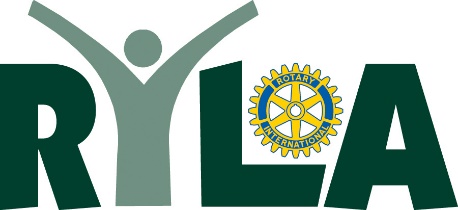 Friday, June 15, 2018Topic	Location	Name/Group	TimeRegistration/Checkin	McLendon Hall	RYLA Staff	04:00 – 05:00 PMDinner	Ehinger Center (EC)	All	05:30 – 06:15 PMLeadership Mixers	Crawford Hall	Carla Brady/Staff	07:00 – 10:00 PMClosing Activities/Snacks	McLendon Hall	All	10:00 – 12:00 AMSaturday, June 16, 2018Breakfast	McLendon Hall	All	08:00 – 08:45 AMMBTI	Myers Briggs Type Indicator	LC 28	Judy Kroll	09:00 – 11;00 AMPower of the Powerless	LC 28	Christopher de Vinck	11:00 – 11:30 AMDreams for Kids	LC 28	Lonnie Allgood (NFL)	11:30 – 12:15 PMLunch		All	12:15 – 01:15 PMLeadership Development	Outdoors	All	01:15 – 05:00 PMDinner	Ehinger Center (EC)	All	05:00 – 06:00 PMLive Your Dream	Crawford Hall	Camper Bull	06:10 – 09:00 PMRecreation/Swimming	Simon Forum	All	09:00 – 11:00 PMLeadership Mixer/Snacks	McLendon Hall	All	11:00 – 12:00 AMSunday, June 17, 2018Breakfast	Ehinger Center (EC)	All	08:00 – 09:00 AMRotary Program UpdatesDistrict Governor	Crawford Hall	John Wilson 	09:00 – 09:10 AMMadison Mayor	Crawford Hall	Bob Conley	09:10 – 09:20 AMMaggie Doyne Story	Crawford Hall	Barry Kroll	09:20 – 09:40 AMPolio Update	Crawford Hall	Video	09:40 – 10:00 AMBreak			10:00 – 10:15 AMInteract Club Updates	Crawford Hall	Interact Club Pres.	10:15 – 11:00 AMThank you notes	Crawford Hall	Barry Kroll	11:00 – 11:20 AMClosing Remarks	Crawford Hall	Camper Bull	11:20 – 11:30 AMCheck Out/Departure		All	11:30 – 12:00 PMService Above Self